  Osnovna šola Notranjski odred Cerknica  Cesta 4. maja 92  1380 Cerknica  e-pošta: os.no-cerknica@os-cerknica.si  tel:   01 / 70–50–520Datum: 12. 5. 2021Številka: 900-2/2021/4Z A P I S N I K
2. seje Sveta staršev osnovne šole Notranjski odred Cerknica s podružnicama, ki je bila v sredo,    12. 5. 2021, ob 18. uri preko videokonferencePrisotnost članov: lista prisotnostiPrisotnost ostalih vabljenih: ravnateljica Ines Ožbolt, pomočnica ravnateljice Maja Škrbec, vodja Podružnične šole Maksim Gaspari Begunje Desi Maksić in vodja Podružnice šole »11. maj« Grahovo Metka Polovič.DNEVNI RED: Potrditev dnevnega reda in določitev zapisnikarja;Pregled in potrditev zapisnika zadnje seje;Volitve predstavnikov sveta staršev v svet zavoda;Sprejetje internih aktiv (Hišni red, Vzgojni načrt, Pravila šolskega reda);Potrditev izbire delovnih zvezkov 2021/2022;Poročanje o aktivnostih ASSNOŠ (Aktiva svetov staršev notranjskih osnovnih šol);RaznoTočka 1: Potrditev dnevnega reda in določitev zapisnikarjaZa zapisnikarja seje je določena Darja Lavrič. Predsednik Sveta staršev Bojan Pivka je predlagal sprejem dnevnega reda 2. seje.1/1 SKLEP: Svet staršev soglasno potrdi predlagan dnevni red in za zapisnikarico določi Darjo Lavrič.Točka 2: Pregled in potrditev zapisnika zadnje seje1/2 SKLEP: Svet staršev soglasno potrdi Zapisnik 1 .seje sveta staršev z dne 8. 4. 2021.Točka 3: Volitve predstavnikov sveta staršev v svet zavodaTrenutnemu svetu zavoda 20. 6. 2021 poteče 4-letni mandat. Člani svata staršev so bili pozvani naj predsedniku Sveta staršev vložijo pobude oz. predloge za nove predstavnike Sveta staršev v Svet zavoda. Pred potrditvijo g. Bojan Pivka članom Sveta staršev razloži kdo je lahko izvoljen in kaj se od predstavnikov sveta zavoda pričakuje. Iz OŠ Grahovo je prišla ena pobuda (Barbara Zajc), v OŠ Cerknica je predlagan Bojan Pivka, v OŠ Begunje ni bilo pobud. Po krajši razpravi Svet staršev sprejme naslednji sklep:3/1 SKLEP: Člani sveta staršev so z večino glasov sprejeli sklep, da so predstavniki staršev v svetu šole naslednji: Bojan Pivka, predstavnik matične šole v Cerknici, Barbara Zajc, predstavnica Podružnične šole »11. maj« Grahovo in Darja Lavrič predstavnica Podružnične šole Maksim Gaspari Begunje.Točka 4: Sprejetje internih aktiv (Hišni red, Vzgojni načrt, Pravila šolskega reda)Ravnateljica ga. Ines Ožbolt je navzočim predstavila interne akte, ki skrbijo in uravnavajo življenje v šoli.4/1 SKLEP: Svet staršev soglasno sprejme prenovljene interne akte.Točka 5: Potrditev izbire delovnih zvezkov 2021/2022Člani Sveta staršev so v prilogi vabila dobili predlog strokovnih aktivov o izboru delovnih zvezkov za leto 2021/2022. Prav tako so dobili v prilogi tudi cenovno primerjavo delovnih zvezkov s šolskima  letoma 2019/2020, 2020/2021 in predlogom za šolsko leto 2021/2022. Cene delovnih zvezkov za novo šolsko leto so popolnoma enake kot v šolskem letu 2020/2021. Predsednik sveta staršev g. Bojan Pivka da na glasovanje sprejetje izbranih delovnih zvezkov za naslednje šolsko leto.5/1 SKLEP: Starši soglasno potrdijo izbiro predloga delovnih zvezkov za šolsko leto 2021/2022.Točka 6: Poročanje o aktivnostih ASSNOŠ (Aktiva svetov staršev notranjskih osnovnih šol)G. Bojan Pivka predstavi tematike, ki so bile na aktivu izpostavljene. Ena izmed problematik, ki je bila izpostavljena je nošenje mask in testiranje učencev. Izpostavi, da je bil sprejet tudi dogovor, da bosta dva predstavnika notranjskih osnovnih šol sodelovana na delovnem telesu šolstva, ki je odgovoren za preučevanje kvalitete šolanja. G. Pivka si želi več sodelovanja s šolo in učitelji s strani staršev. Predlaga, da bi predstavnik sveta staršev staršem prvošolcev predstavil na kakšen način lahko starši sodelujejo s šolo in kakšna je vloga staršev v osnovni šoli. Mnenje g. Bojana Pivka je, da so starši premalo aktivirani v delovanje šolo. Točka 7: RaznoPredstavnik sveta staršev K. K. je izpostavil problematiko parkiranja v krožnem prometu v kritičnih urah prihoda v šolo (OŠ Cerknica). Parkiranju je namenjeno parkirišče, težiti je potrebno k temu, da se avtomobili čim prej odstranijo iz krožnega križišča.Predstavnik sveta staršev V. R. je izpostavil, da se je povečala stopnja nasilja v podaljšanem bivanju. Ravnateljica ga. Ines Ožbolt pove, da so se zaradi korone povečale težave s socializacijo in s tem tudi nasilje med otroki. Povečalo se je tudi število otrok s psihičnimi težavami. Ravnateljica starše pozove naj sporočajo težave, nasilje je potrebno obravnavati. V primeru nasilja se najprej obvesti razrednika. V hujših primerih, ki niso rešljivi z mediacijo, šola vključi tudi policijo in center za socialno delo.Eden izmed staršev izrazi pobudo, da bi prevoznik moral zagotoviti kombi 4x4, saj ima kombi, ki trenutno vozi v šolo z Vidovske planote v zimskem času pogosto težave. Ravnateljica predlaga, da se v trenutno aktualni razpis za prevoze otrok vključi kot pogoj tudi kombi 4x4.G. Bojan Pivka pozove navzoče za mnenje, grajo ali pohvalo. Prisotnim se zahvali za udeležbo in napove, da bo naslednji sestanek Sveta staršev v začetku septembra 2021.Seja se je zaključila ob 19. 30 uri. Zapisnikarica: 							        Predsednik sveta staršev:
Darja Lavrič							        Bojan PivkaOverovatelj: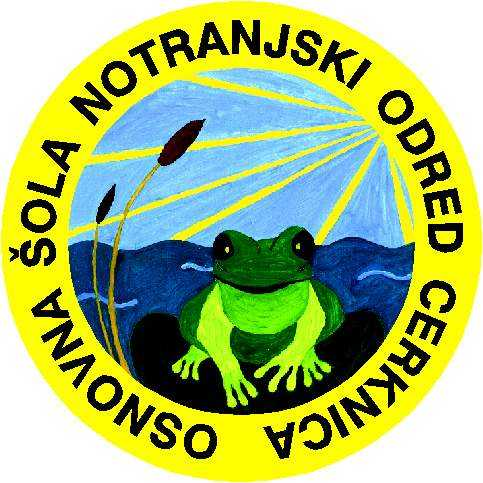 